Firetrol MarkIII Electric Fire Pump ControllerFTA1350 - Wye-Delta Closed Transition StartingSpecifications1.0 Main Fire Pump ControllerThe main fire pump controller shall be a factory assembled, wired and tested unit. The controller shall be of the combined manual and automatic type designed for full voltage starting of the fire pump motor having the horsepower, voltage, phase and frequency rating shown on the plans and drawings.1.1 Standards, Listings & ApprovalsThe controller shall conform to all the requirements of the latest editions of: NFPA 20, Standard for the Installation of Stationary Pumps for Fire Protection NFPA 70, National Electrical Code.The controller shall be listed by:Underwriters Laboratories, Inc., in accordance with UL218, Standard for Fire Pump Controllers Canadian Standards Association CSA-C22.2, Standard for Industrial Control Equipment (cUL)CE - Low Voltage DirectiveThe controller shall be approved by:Factory Mutual (IEC 62091)The City of New York for fire pump service1.2 EnclosureThe controller components shall be housed in a NEMA Type 2 (IEC IP22) drip-proof, wall mounted enclosure with bottom entry gland plate and lifting lugs.1.3 Withstand Ratings (Short Circuit Current Ratings)All controller components shall be front mounted, wired and front accessible for maintenance. The available short circuit current ratings are shown below.1.4 Power ComponentsThe controller shall include a combination isolating disconnect switch/circuit breaker, rated for not less than 115% of the motor full load current, mechanically interlocked and operated with a single, externally mounted handle. The isolating disconnect switch/ circuit breaker shall be mechanically interlocked so that the enclosure door cannot be opened with the handle in the ON position except by a hidden tool operated bypass mechanism. The isolating disconnect switch/circuit breaker shall be capable of being padlocked in the OFF position for installation and maintenance safety and shall also be capable of being locked in the ON position without affecting the tripping characteristics of the circuit breaker.The controller will include a voltage surge arrestor and Wye-Delta Closed Transition motor starter.The controller shall be equipped with a single handle, manually operated, emergency start mechanism capable of being latched in the ON position.1.5 Operator Interface (HMI)The operator interface shall be a 7.0” LCD color touch screen (HMI technology) powered by an embedded microcomputer with software PLC logic. Included shall be keypad type push-buttons for START, STOP and TEST.The screen shall include menus for: Home · Alarms · Configuration · History · Service · Manuals · Language.The HMI shall graphically display the following: Voltage and Amperage of all 3 phases simultaneously using true RMS Technology · Motor Stopped/Running · Starting Cause · Actuation Mode · Controller Type · Shutdown Mode · Date & Time · Pump Room Temp. · System PressureSystem pressure shall be capable of being displayed as: PSI, kPa, Bar, Feet of Head or Meters of Water.The HMI shall allow programming and display of: Cut In & Cut Out Pressure Settings · Minimum Run Timer · Sequential Start Timer · Periodic Test TimerThe HMI allows the user to select the language of the system and download the manual or view the manual on screen.1.6 State and Alarm IndicationVisual indication shall be provided for the following:Power Available • Motor Run • Periodic Test • Manual Start • Deluge Valve Start • Remote Automatic Start • Remote Manual Start • Emergency Start • Pump On Demand/Automatic Start • Pump Room Temperature • LockoutThe digital display shall visually indicate the following alarms:• Locked Rotor Current • Fail To Start • Under/Over Current • Under/Over Voltage • Phase Unbalance • Check Test Solenoid Valve • Weekly Test Cut-In Not Reached • Transducer Fault • Control Voltage Not Healthy • Motor Trouble • Pump Room Alarm • Invalid Cut-In • Phase Reversal • Power Loss • Phase Loss L1 / L2 / L3 • Low Water Level • Pump On Demand • Low Ambient Temp. • Service RequiredAudible and visible alarm shall be provided for: Fail To StartRemote Alarm contacts shall be provided for:Power Available • Phase Reversal • Motor Run • Common Pump Room Alarm (Overvolt-age, Undervoltage, Phase Unbalance, Low/High Pump Room Temperature) • Common Motor Trouble (Overcurrent, Fail To Start, Undercurrent, Ground Fault)1.7 Pressure and Event RecordingThe system shall be capable of logging pressure data and operational events with time/date stamp. The system shall display operational events for the lifetime of the controller and display the pressure data in text or graphical form. The controller shall log the Date/Time of the first start-up and the controller total power on time from that date. The controller shall log first and last statistics for: First Setup · On Time · Start Count · Last Start Time · Min/Max/Average System Pressure · Min/Max/Average Pump Room Temp. · Jockey Pump On Time/Start Count/Last Start Time · Phase to Phase Voltages with Date Stamp · Amps Per Phase with Date Stamp1.8 USB Host ControllerA USB port capable of accepting a USB Flash Memory Disk shall be provided for downloading pressure and event logs.1.9 Serial CommunicationsThe controller shall feature Modbus with TCP/IP frame format and shielded female RJ45 connectorPressure Sensing / Wet Parts The controller shall be supplied with a solid-state pressure transducer with a range of 0-500 psi calibrated for 0-300 psi (0-20.7 bar) and a run test solenoid valve. The wet parts shall be externally mounted and include a protective cover. The pressure sensing line connection to the transducer shall be 1/2-inch FNPT. Provisions for a redundant pressure transducer shall be provided. Seismic Certification The controller shall be certified to meet or exceed the requirements of the 2015 Inter-national Building Code, the 2016 California Building Code and OSHPD Special Seismic Certification Preapproval - OSP. The controller test criteria shall be per ICC-ES AC156 and the Seismic Parameters per ASCE 7-10 Chapter 13.2.2 Controller OperationThe controller shall be capable of automatic starting via pressure drop, remote start signal from an automatic device or a deluge valve. The controller can be manually started via the START push-button, the RUN TEST push-button, or a remote signal from a manual device. Stopping can be achieved manually with the STOP push-button or automatically after expiration of minimum run timer or test timer. The minimum run timer (off delay), sequential start timer (on delay) and periodic test timer shall be field adjustable and include a visual countdown on the display.Manufacturer The controller shall be a Firetrol brand. 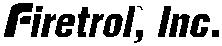 3412 Apex PeakwayApex, North Carolina 27502 P +1 919 460 5200F +1 919 460 5250 www.firetrol.comWhile every precaution has been taken to ensure accuracy and completeness herein, Firetrol, Inc. assumes no responsibility, and disclaims all liability, for damages resulting from use of this information or for any errors or omissions. Specifications and drawings are subject to change without notice. ©2019 Firetrol, Inc., All Rights Reserved.Publication SP1350-60Code200-208V220-240V220-240V380-415V380-415V440-480440-480550-6005-150 HP5-200 HP5-200 HP5-350 HP5-350 HP5-400 HP5-400 HP5-500 HPM - Standard100kA100kA100kA100kA100kA100kA100kAN/AN - Intermediate150kA150kA150kA150kA150kA150kA150kAN/AP - High200kA200kA200kA200kA200kA200kA200kAN/AQ - IntermediateN/AN/AN/AN/AN/AN/AN/A100kAR - StandardN/AN/AN/AN/AN/AN/AN/A50kA200-208V200-208V220-240V220-240V380-415V380-415V440-480440-480Code200 HP200 HP250-400 HP250-400 HP400-500 HP400-500 HP450-500 HP450-500 HPM - Standard50A50A50kA50kA50kA50kA50kA50kAN - IntermediateN/AN/AN/AN/AN/AN/AN/AN/AP - High100kA100kA100kA100kA100kA100kA100kA100kAQ - IntermediateN/AN/AN/AN/AN/AN/AN/AN/AR - StandardN/AN/AN/AN/AN/AN/AN/AN/A